Modèle de questions pour le Quality Award 2015Décrivez votre PROJET REALISE en répondant aux questions suivantes.Exigences techniques du documentmaximum 6 pages A4 en format Wordtaille minimum des caractères (font size) 10 avec numérotation des pagesExigences sur le contenu du document : dans l’ordre suivant INFORMATIONS GENERALES  (maximum 1 page)Votre choix de catégorie de participation  au Quality Award 2015  Catégorie Médecine générale Catégorie Collaboration Médecin(s) généraliste(s) et Spécialiste(s)Titre du projetIntroduction du projet par au moins un médecin généraliste accrédité Nom, prénom et numéro Inami de(s) introducteur(s)Soutien / appui pour l’introduction du projet par le responsable du GLEM Nom, prénom et numéro Inami du responsable du GLEM + numéro du GLEM Médecin(s)-généraliste(s) participant(s) au projet Nom et prénom de(s) médecin(s) généraliste(s) / numéro(s) de GLEM ou l’identification d’autre forme d’organisation de médecins généralistes (cercle, poste de garde, service de garde, …)Le cas échéant, la catégorie Collaboration Médecin(s) généraliste(s) et Spécialiste(s) Spécialiste(s)-participant(s) au projet : nom et prénom de(s) spécialiste(s)Données de la personne de contact unique du projet qui a introduit le projet comme médecin généraliste accrédité  Nom, prénom et numéro INAMI
Adresse
Fonction
Organisation
Téléphone
E-mailPROJECT INFORMATIE (maximum 6 pages)Contexte et motivation de votre projetDescription des étapes suivies dans le cercle PDCA (plan-do-check-act : vous planifiez, exécutez, examinez si le résultat est atteint, adaptez ensuite votre projet)Facteurs-clés de succèsQuel changement ce projet a-t-il amené dans votre pratique ?Quelles leçons avez-vous tirées de ce projet ?Littérature EBM sur laquelle est basé votre projet (maximum 1 page)Estimation de l’investissement en temps et en moyen humainDe quelle manière, votre projet est-il exportable à d’autres médecins généralistes? Bonne chance !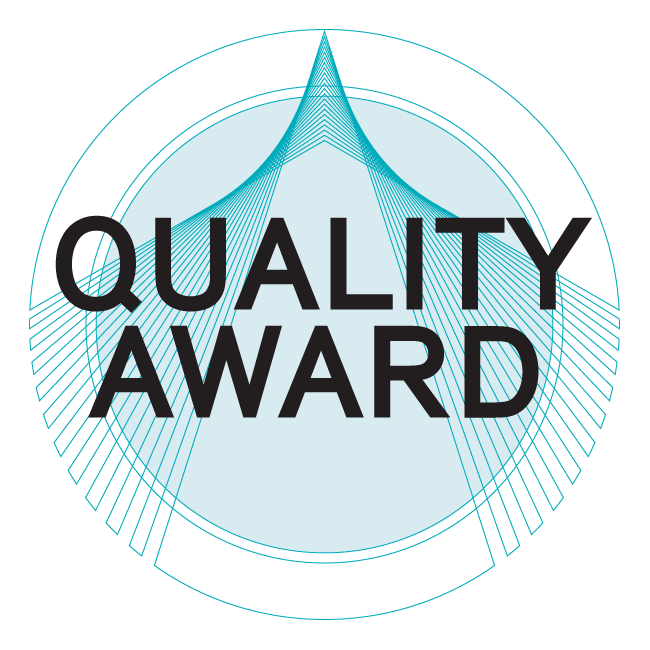 Quality Award 2015Prix CNPQ, financé par l’INAMI